
Marité Miglionico | Prensa Joison Producciones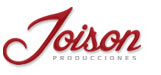 Corrientes 650 Piso 1 | Rosario | 0341 155 317 110www.joisonproducciones.com.ar
Facebook.com/joisonproducciones | @JoisonP


CAMPA PICHOT | Stand Up.

Ezequiel Campa y Malena Pichot presentan Campa / Pichot, espectáculo que protagonizan hace cuatro años con singular éxito en toda la región.



CAMPA PICHOT | Stand Up.

Ezequiel Campa y Malena Pichot presentan Campa / Pichot, espectáculo que protagonizan hace cuatro años con singular éxito en toda la región.
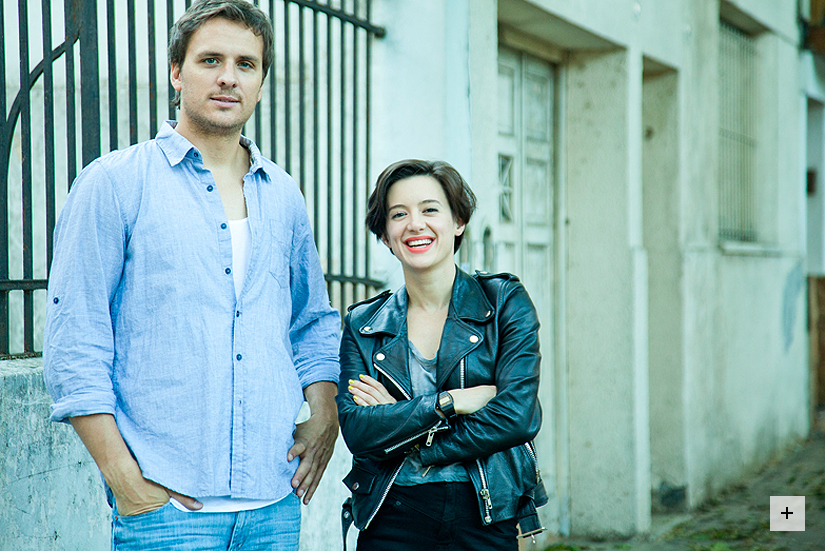 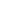 26 DE JULIO | 21.30. NUEVA FUNCIÓN: 23.30HS
TEATRO AUDITORIO FUNDACIÓN.
Anticipadas en el teatro y por sistema ticketek
Con este singular show de stand up rompieron todos los moldes del género constituyéndose como un referente generacional en el humor argentino.Mientras sus presentaciones mutantes y explosivas arrancan risas allí donde suben a un escenario (Buenos Aires, Santiago de Chile, Montevideo, Córdoba, Rosario, Mendoza, Santa Fe, La Plata, Salta, Tucumán, Mar del Plata, entre otras ciudades), sus carreras profesionales avanzan hacia lugares insospechados. Malena hace radio en Nacional Rock, escribe y actúa en cine y televisión (protagonizó Por Ahora en CosmoTV y prepara el regreso de Cualca!), mientras prepara su primer libro. Ezequiel actúa en cine, en unitarios, condujo con gran éxito todas las semanas un late night en la televisión de Chile y forma parte de la exitosa Guapas todas las noches por Canal 13.Sitios Oficiales:https://twitter.com/campapichothttp://www.campapichot.com

Anticipadas en el teatro y por sistema ticketek
Con este singular show de stand up rompieron todos los moldes del género constituyéndose como un referente generacional en el humor argentino.Mientras sus presentaciones mutantes y explosivas arrancan risas allí donde suben a un escenario (Buenos Aires, Santiago de Chile, Montevideo, Córdoba, Rosario, Mendoza, Santa Fe, La Plata, Salta, Tucumán, Mar del Plata, entre otras ciudades), sus carreras profesionales avanzan hacia lugares insospechados. Malena hace radio en Nacional Rock, escribe y actúa en cine y televisión (protagonizó Por Ahora en CosmoTV y prepara el regreso de Cualca!), mientras prepara su primer libro. Ezequiel actúa en cine, en unitarios, condujo con gran éxito todas las semanas un late night en la televisión de Chile y forma parte de la exitosa Guapas todas las noches por Canal 13.Sitios Oficiales:https://twitter.com/campapichothttp://www.campapichot.com
